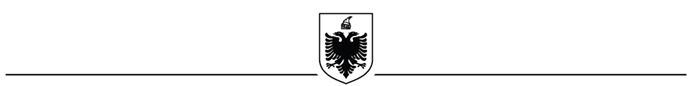 REPUBLIC OF ALBANIA  MINISTRY OF DEFENSENATIONAL CIVIL PROTECTION AGENCYNo. ________ prot.	                 		                                                Tirana, ____.____.2022               CONTRACT NOTICE PUBLISHED IN THE PUBLIC NOTICE BULLETIN Section 1.  Contracting Authority/Entity                                                                       1.1		Name and address of Contracting Authority / Entity                                                         Name 			NATIONAL CIVIL PROTECTION AGENCY  Address			Rruga e Dibrës, Garnizoni “Skënderbej”, TiranëTel/Fax		             + 355 4 2226601/6602/ + 355 4 2228325E-mail				prokurimi.publik@akmc.gov.al Website address	            https://www.mod.gov.al 1.2	Type of Contracting Authority/Entity:1.3 Contract under a special agreement between Albania and another country:Section 2 Object of Contract: 	_______________________________________2.1 Reference number of procedure / lot (s)(no., date, order of procurement) No.67, date 07.04.20222.2    Contracts under the Framework Agreement:                                                                                             2. 3 Type of Framework Agreement:     With one Economic Operator                            With several Economic Operators                    All terms are defined                                 Yes   No    
In the Framework Agreement with one Economic Operator, when all conditions are set, the Framework Agreement selection reasons shall be provided below.  2.4 Number of Economic Operators with the whom Framework Agreement will be concluded: ___ (Here, the maximum number of Economic Operators with whom the Framework Agreement will be concluded should be determined)2.6 The Contracting Authority: National Civil Protection Agency 2.7 Short description of the contract /framework agreement1. Limit fund / Expected value of the contract: 671.760,000 (six hundred seventy one thousand seven hundred sixty) ALL without VAT The value of the limit fund in the main international currencies according to the exchange rate of the Bank of Albania is: 5.522.071 Euro without VAT6.000.000 USD without VATThe official exchange rate according to the Bank of Albania is 1 Euro – 121.65 ALL1 USD – 111.96 ALL2. In the case where the procurement object consists of several items, the unit price sum is:- not applicable 3. Source of financing: from the funds approved from the State Budget for 2022, for National Civil Protection Agency and the funds with be planned for the years in which the implementation of the contract with be extended   4. Object of the contract: Implementation of the territory monitoring projects with advanced technology (satellite service), for a period of three years.2.8 Duration of the contract or time-limit for the execution of the contract:    
Duration in months 36 or days □□□                                                                    OrFor 3 years starting from the signing of the contract 2.8.1 Duration of the framework agreement:                                                                                                                              2.9	Place of delivery of the contract object: the service object of the procurement will be realised according to the terms of reference that with agreed at the end of the procedure 2.10	Division into LOTs:                                                                                            If yes,  2.11	Brief description of lots:                                                                                                              (Object and limit fund for each LOT)1.___________________________2.___________________________3.___________________________A Bidder may apply for:□ one lot, □ several lots, □ all lots. A separate offer for each lot must be submitted.2.12 Options:Number of possible renewals (if any):  or: fromto2.13 Reduction of the number of suitable candidates (if applicable): not applicable 2.13.1 The reduction of the number of suitable candidates to be invited will be applied:2.13.2 If the criterion for reducing the number of candidates will be applied:i. Specify the number: __________________ii. Specify the criteria and rules that will be applied to reduce the number of candidates: _______________________________2.14	Variants will be accepted:  2.14.1              Subcontracting will be accepted:If subcontracting is allowed, specify the percentage allowed for subcontracting:                                                                             ________________________________                The Contracting Authority/Entity will make direct payments to the subcontractor:Other notes ___________________________________________________________________________ _____________________________________________________________________________________________________________________________________________________________2.15 During the procurement process in the field of Information and Communication Technology (ICT) the standards prepared by the National Agency of Information Society are used:                                                       2.16 During the procurement process in the field of Information and Communication Technology (ICT), in case the standards are not applicable, a prior approval is received from the National Agency of Information Society:                                                                     Inter Institutional Working Group for the drafting of the Technical Project and the necessary documentation for the following of the procedures for the Implementation of the Territorial Monitoring Project with advanced technology, established by joint Order No. 1727, dated 26.11.2021, there were representatives of National Agency of Information Society Section 3   Legal, Economic, financial and technical information      3.1 Admission Criteria according to appendix 13. (part of the tender documents, which will be made available to the interested economic operators as defined in points 5.2, of Section 5 of the notification) 3.2 Bid Security:  The Economic Operator submits the Bid Security Form, according to Appendix 7. The required total bid security is 13.435.200 ALL (thirteen million four hundred thirty-five thousand two hundred)In cases of bid submission for separate Lots, the bid security value for each of the Lots shall be as below:                                                                  Lot 1 __________________ALL Lot 2 __________________ALLSection 4         Procedure4.1 Type of procedure:  Competitive dialogueRe - announced procurement procedureIf it is a re-announced procedure, please complete the identification data of the cancelled procedure:a)  Reference number (no./date of procurement order) of the cancelled procurement procedure _____________________________________________________________________________b)  Procurement object of the cancelled procurement procedure ____________________________c) Limit Fund of cancelled procurement procedure ______________________________________ This procedure involves three main stages:Phase 1 - Prequalification: Candidates shall submit the required documents to TD. The Contracting Authority shall review the documents submitted by the Candidates, and assess whether this documentation meets the qualification requirements set out in the tender documents.The option to reduce the number of suitable candidates:The notice sets out the conditions or rules intended to apply in reducing the number of suitable candidates. The minimum number of eligible candidates should not be less than 3.In case of sufficient number of suitable candidates, the contracting authority shall invite, at least, the number of candidates, which is equals to the predetermined minimum number of candidates.In case the number of candidates who meet the minimum competency levels is less than the minimum number, the contracting authority may proceed with the procedure, inviting one or more candidates who have the required skills.When the contracting authority considers that the number of suitable candidates is insufficient to ensure genuine competition, it may suspend the procedure, re-publish the initial contract notice in the field of defence and security, and set a new deadline for the submission of the request to participate. In this case, those candidates, who have been selected in the suspended procedure, as well as those selected following the second contract notice in the field of defence and security, should be invited to submit the bid to negotiate.Phase 2 - Invitation to submit the initial bid: The Contracting Authority sends an invitation to dialogue, to the candidates who have met the pre-qualification requirements.The Contracting Authority reviews and evaluates the initial bids if these bids meet the requirements set out in the tender documents.The Contracting Authority invites in writing/electronically all Bidders that have submitted qualified initial bids, to initiate a dialogue with the Contracting Authority. The Contracting Authority conducts the dialogue independently and individually with each Bidder, maintaining the principle of equality and transparency. During the dialogue phases the Contracting Authority negotiates the elements of the technical bid to adapt their bids to the requirements of the Contracting Authority.Contracting authorities should not disclose to other participants, without the prior approval of the candidate, the proposed solutions or other confidential information provided by this candidate during the dialogue.Phase 3 - Submission of final bids and their evaluation: After the completion of the dialogue, the Contracting Authority invites only the bidders who meet all the requirements for submission of final bids. The bidders submit the final bids, which are reviewed by the Contracting Authority to ensure that the bids are qualified. Qualified final bids are reviewed and evaluated according to the relevant criteria by the Contracting Authority.4.2 Award criteria: The most economically advantageous offer:regarding importance: Price  pointsetc.  pointsThe Contracting Authority shall specify the points for each established evaluation criteria.K1 – The lowest bid price, the maximum points for this criterion is 70Clarification: the bidder who will submit the economic bid with the lowest price with be evaluated with maximum points and the other bids will be ranked depending of the price offeredK2- Imaging resolution obtained for satellite service (GSD –Ground Sample Distance) the maximum points for this criterion is 20Clarification: the minimum resolution (GSD –Ground Sample Distance) required for satellite imaging is 70 cm. For this criterion, if the bidders will provide satellite imagery with better resolution than the required one, the best technical proposal will be evaluated with maximum points and the other proposals will be ranked depending on the value of the imagery resolution  K3-time limit for data collection, maximum points for this criterion is 10Clarification: the time limit required for data collection is 1 time per week (7 days). For this criterion, if the bidders will offer shorter deadlines than the requested one, the best technical proposal will be evaluated with maximum points and the other proposals will be ranked depending on the time offeredThe calculation of the points for each criterion will be done according to the formula defined below in DT. The Contracting Authority must specify the points for each criterion set.   4.3	Deadline for submission and opening of the bids: Date:  03/08/2022 (dd/mm/yyyy)   Time : 10:00Place: National Civil Protection Agency, address  : “Rruga Dibrës”, Garnizoni “Skënderbej”, Tiranë.4.4 Bid validity period: 150 (expressed in days)4.5	Language(s) in which bids may be drawn up:   Section 5   Additional information5.1	Payable documents (in cases when evaluated by the contracting authority):  If yesThis price covers the current costs of copying and distribution of TD to the Economic Operators. The interested Economic Operators have the right to check TD before their purchase.  5.2   Additional Information (place, office, method for getting the tender documents when applicable)Tender documents will be made available to any economic operator by submitting a written request to the office of the Contracting Authority (NCPA) at the address: Rruga e Dibrës, Garnizoni “Skënderbej”, Tiranë or at the e-mail address:   prokurimi.publik@akmc.gov.al In both cases, the interested economic operator must provide complete details such as: company name, NUIS, address, legal representative and a description of the commercial activity.Date of delivery of this notice	     27/06/2022.HAED OF THE CONTRACTING AUTHORITY  Haki ÇAKOCentral InstitutionIndependent InstitutionUnit of local authorities   Otherx                                    YesNoxYesNox2.5Conditions to be applied in case of reopening of the competition and/or possible use of electronic procurementDuration in months:  ____ or  days:_____(from the signing of the Framework Agreement (no longer than 5 years)Or   starting from          ____/____/________ (dd/mm/yyyy)  Ending on                       ____/____/________ (dd/mm/yyyy)YesNoxYesNoxYesNoxYesNoxYesNoYesNoxYesNoxAlbanianxEnglish          xOther________________YesNoxCurrency_________Price_______